Appel à cotisation 2020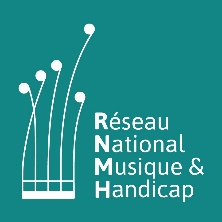 A titre individuelMontant de la cotisation : 25 euros		A renvoyer àNom et prénom : ADRESSE : COURRIEL :TELEPHONE/fixe/mobile : Domaine d’activité Enseignement/pratique (enseignants, musiciens amateurs)  Spectacle vivant (artiste, diffusion)   Médico-social  Formation  Parent d’un enfant/adulte en situation de handicap  Personne en situation de handicap Territoire d’intervention : Type(s) de handicap(s) que vous connaissez le mieux  : Souhaiteriez-vous que votre association participe aux activités du RNMH ?		OUI    NON          	Au salon AUTONOMIC 	intervention musicale 	ou conférence 				 Paris 13-14-15 avril 2021     Lyon 9-10 juin 2021    Bordeaux 23-24 mars 2022  Nancy octobre 2022     		Marseille 23-24 novembre 2022     Toulouse mars 2023 Au salon MUSICORA 	intervention musicale 	ou conférence 						4-6 juin 2021 La Seine Musicale Paris 		A une réunion régionale en tant que 		organisateur  	intervenant   	participant A des réunions en ligne sur un domaine     pédagogique  	musique  	handicap  	spectacle  autres  précisez éventuellement     Autres activité à développer			Avez-vous réalisé un projet en 2019/20/21.. ? OUI    NON   si oui merci de remplir une fiche projetRèglement (25 euros) par chèque bancaire  ou postal  à l’ordre de : RNMH ou par virement  (RIB ci-dessous)Dès que votre cotisation sera réglée, vous aurez accès à votre espace adhérentRNMH- Mme Valette10 rue de l’Emeraude 34070 MontpellierRnmh-mcl-valette@orange.frRIBCode étab.Code guichetN° de compteClé RIBDomiciliation42559100000801395822552GROUPE CREDIT COOPERATIFIBANFR7642559100000801395822552BICCCOPFRPPXXXIntitulé du compte RESEAU NATIONAL MUSIQUE & HANDICAP